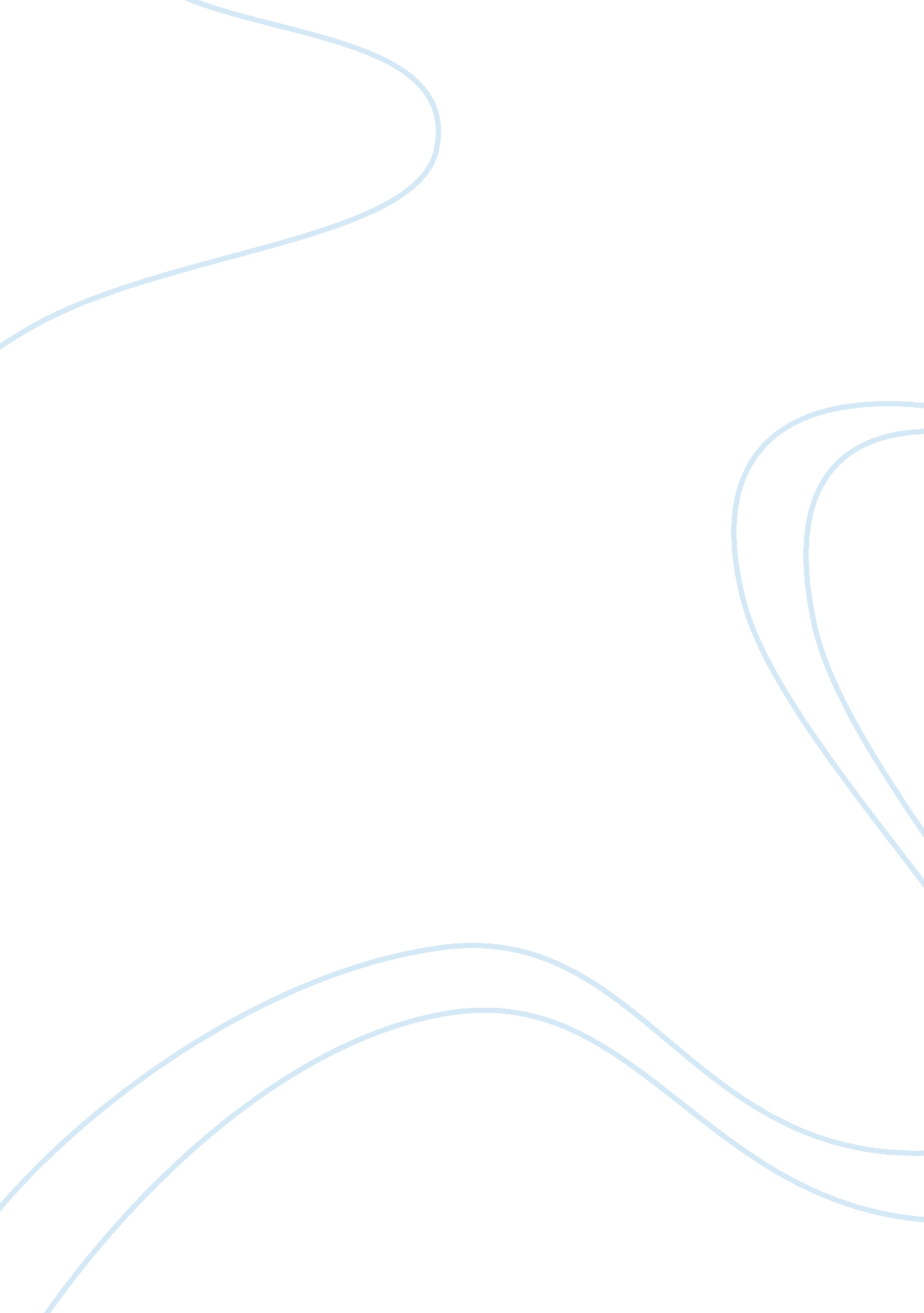 Learning business and accounting in the school of lifeEducation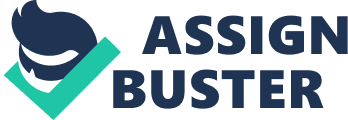 This scenario made me respect the accounting skills I gained while studying as they made me realize that to assure the well being of my mother, I need to keep a close eye on the resources entering and leaving my family pool. Thereby, I made the best use of the business and accounting skills I learned at ASU to manage my three jobs and the really constrained home finances. While being busy in the school of life, my grades did dwindle, but the positive side was that I earned much money through my three jobs, which proved to be of immense help to my family. Not to mention, many times the academic results do not portray the true acumen of a student, as it happened in my case. 
In a future context, I am determined to gain much skill in business and accounting, so as to be able to extend more help to my family, by being a successful professional. 